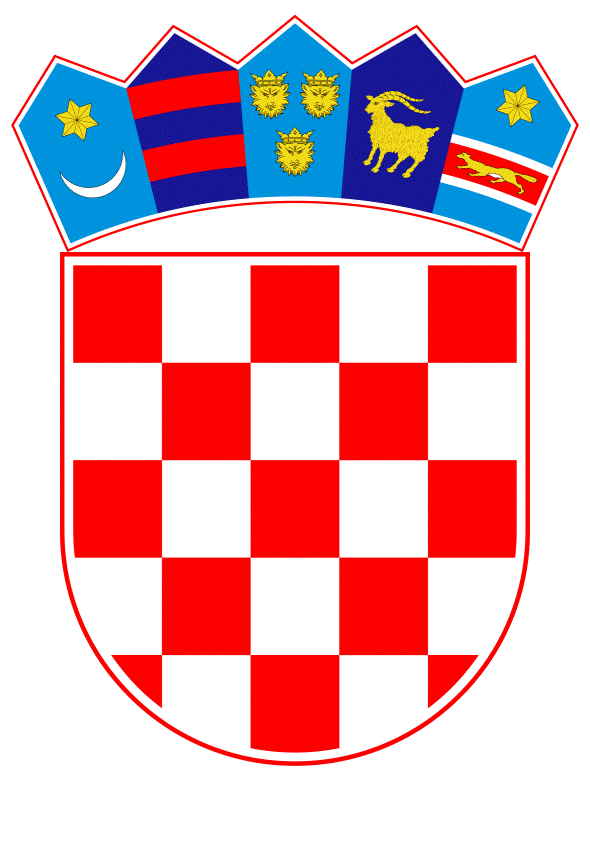 VLADA REPUBLIKE HRVATSKEZagreb, 30. rujna 2021.____________________________________________________________________________________________________________________________________________________Banski dvori | Trg Sv. Marka 2  | 10000 Zagreb | tel. 01 4569 222 | vlada.gov.hrPRIJEDLOGNa temelju članka 31. stavka 2. Zakona o Vladi Republike Hrvatske („Narodne novine“, br. 150/11, 119/14, 93/16 i 116/18) i točke V. stavka 3. Odluke o visini vrijednosti nefinancijske imovine kojom je ovlašten raspolagati čelnik tijela državne uprave, KLASA: 022-03/19-04/318, URBROJ: 50301-25/16-19-2, od 1. kolovoza 2019., Vlada Republike Hrvatske je na sjednici održanoj __________________2021. donijelaO D L U K Uo prodaji rashodovane nefinancijske imovineI.		Donosi se Odluka o prodaji policijskog plovila: Brod P-101 „Sveti Mihovil“ (godina proizvodnje: 1999., broj šasije: HRB BROJ:15397, nabavna vrijednost: 21.900.478,13 kuna, procijenjena tržišna vrijednost: 2.800.000,00 kuna), kojeg je rashodovalo Ministarstvo unutarnjih poslova.II.		Zadužuje se Ministarstvo unutarnjih poslova za provedbu postupka prodaje rashodovane nefinancijske imovine iz točke I. ove Odluke putem javnog poziva za licitaciju.		Ovlašćuje se potpredsjednik Vlade Republike Hrvatske i ministar unutarnjih poslova za potpisivanje kupoprodajnog ugovora.III.		Financijska sredstva dobivena prodajom rashodovane nefinancijske imovine iz točke I. ove Odluke prihod su državnog proračuna Republike Hrvatske.IV.		Ova Odluka stupa na snagu danom donošenja.KLASA:URBROJ:Zagreb,PREDSJEDNIK   mr.sc. Andrej PlenkovićO B R A Z L O Ž E NJ E	Policijski brod „Sveti Mihovil“ je policijsko plovilo na korištenju u Ministarstvu unutarnjih poslova, Policijskoj upravi dubrovačko – neretvanskoj. Navedena Policijska uprava pokrenula je postupak rashodovanja ovog policijskog plovila radi neispravnosti, dotrajalosti i neisplativosti daljnjeg održavanja te je predložila da se isto, nakon provedbe postupka rashodovanja, proda.	S time u vezi, izrađena je procjena tržišne vrijednosti ove nefinancijske imovine koju je izradio stalni sudski vještak za plovila i pomorstvo, prema kojoj njezina tržišna vrijednost iznosi 2.800.000,00 kuna.	25. svibnja 2021. godine u Ministarstvu unutarnjih poslova donesena je Odluka o rashodovanju navedene nefinancijske imovine, a s obzirom da je točkom V. stavkom 3. Odluke o visini vrijednosti nefinancijske imovine kojom je ovlašten raspolagati čelnik tijela državne uprave KLASA: 022-03/19-04/318 URBROJ: 50301-25/16-19-2 od 1. kolovoza 2019. godine propisano ako vrijednost rashodovane nefinancijske imovine koja se prodaje, daruje ili otuđuje na drugi način iznosi više od 1.000.000,00 kuna odnosno 2.000.000,00 kuna, odluku o prodaji, darovanju ili otuđenju donosi Vlada Republike Hrvatske na prijedlog tijela državne uprave koje je tu imovinu rashodovalo, pripremljena je predložena Odluka.Predlagatelj:Ministarstvo unutarnjih poslovaPredmet:Prijedlog odluke o prodaji rashodovane nefinancijske imovine